.Intro: 32 counts - No Tag ! No Restart !!Sec 1: ROCKING CHAIR, SIDE - TOGETHER, R CHASSESec 2: ROCKING CHAIR, SIDE - TOGETHER, L CHASSESec 3: ROCK FWD - RECOVER, BACK SHUFFLE, ROCK BACK - RECOVER, FWD SHUFFLESec 4: SIDE ROCK - RECOVER, CHA CHA CHA, ROCK FWD - RECOVER, FWD SHUFFLE 1/2 LHave Fun & Happy Dancing !!!Contact Nina Chen : nina.teach.dance@gmail.comYou Are Forever In My Heart (在心裡從此永遠有個你) (zh)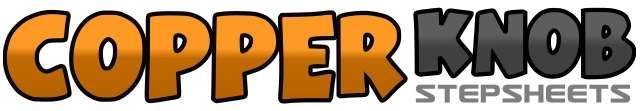 .......拍数:32墙数:2级数:Absolute Beginner.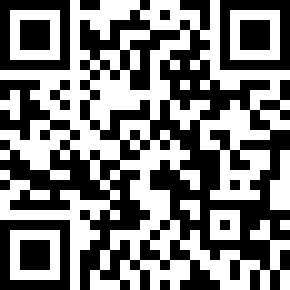 编舞者:Nina Chen (TW) - 2017年11月Nina Chen (TW) - 2017年11月Nina Chen (TW) - 2017年11月Nina Chen (TW) - 2017年11月Nina Chen (TW) - 2017年11月.音乐:You Are Forever In My Heart (在心裡從此永遠有個你) - Ziling Liu (劉紫玲)You Are Forever In My Heart (在心裡從此永遠有個你) - Ziling Liu (劉紫玲)You Are Forever In My Heart (在心裡從此永遠有個你) - Ziling Liu (劉紫玲)You Are Forever In My Heart (在心裡從此永遠有個你) - Ziling Liu (劉紫玲)You Are Forever In My Heart (在心裡從此永遠有個你) - Ziling Liu (劉紫玲)........1-4Rock RF fwd - Recover on LF - Rock RF back - Recover on LF5-6, 7&8Step RF to R - Step LF beside RF, Step RF to R - Step LF beside RF - Step RF to R1-4右足前下沉 - 重心回左足 - 右足後下沉 - 重心回左足5-6, 7&8右足右踏 - 左足併踏右足旁, 右足右踏 - 左足併踏右足旁 - 右足右踏1-4Rock LF fwd - Recover on RF - Rock LF back - Recover on RF5-6, 7&8Step LF to L - Step RF beside LF, Step LF to L - Step RF beside LF - Step LF to L1-4左足前下沉 - 重心回右足 - 左足後下沉 - 重心回右足5-6, 7&8左足左踏 - 右足併踏左足旁, 左足左踏 - 右足併踏左足旁 - 左足左踏1-2, 3&4Rock RF fwd - Recover on LF, Step RF back - Cross LF over RF - Step RF back5-6, 7&8Rock LF back - Recover on RF, Step LF fwd - Step RF beside LF - Step LF fwd1-2, 3&4右足前下沉 - 重心回左足, 右足後踏 - 左足跨於右足前 - 右足後踏5-6, 7&8左足後下沉 - 重心回右足, 左足前踏 - 右足併踏左足旁 - 左足前踏1-2, 3&4Rock RF to R - Recover on LF, Step RF beside LF - Step LF inplace - Step RF inplace5-6, 7&8Rock LF fwd - Recover on RF, 1/4 turn L (9:00) step LF fwd - Step RF beside LF -1/4 turn L (6:00) step LF fwd1-2, 3&4右足右下沉 - 重心回左足, 右足併踏左足旁 - 左足原地踏 - 右足原地踏5-6, 7&8左足前下沉 - 重心回右足, 左轉1/4 (9:00) 左足前踏 - 右足併踏左足旁 –左轉1/4 (6:00) 左足前踏